MOKINIŲ MAITINIMO ŠVENČIONIŲ R. ŠVENČIONĖLIŲ MINDAUGO GIMNAZIJOJE TVARKOS APRAŠASI. BENDROSIOS NUOSTATOS1.  Mokinių  maitinimo  organizavimo Švenčionių r. Švenčionėlių Mindaugo gimnazijoje tvarkos aprašas (toliau – Tvarkos aprašas) nustato mokinių maitinimo, vykdomo gimnazijoje, organizavimo tvarką ir reikalavimus.  2. Mokinių maitinimas organizuojamas vadovaujantis LR Sveikatos apsaugos ministro   2011 m. lapkričio 11 d. įsakymu Nr.V-964 „Dėl maitinimo organizavimo ikimokyklinio ugdymo, bendrojo ugdymo mokyklose ir vaikų socialinės globos įstaigose tvarkos aprašo patvirtinimo“ (Lietuvos Respublikos sveikatos apsaugos ministro 2018 m. balandžio 10 d. įsakymo Nr. V- 394 redakcija) patvirtintu Vaikų maitinimo organizavimo tvarkos aprašu, LR Socialinės paramos mokiniams įstatymu, Švenčionių r. savivaldybės tarybos 2019 m. gegužės 30 d. sprendimo Nr. T-95 „Dėl mokinių nemokamo maitinimo Švenčionių rajono savivaldybės mokyklose tvarkos aprašo“, pagal valgiaraščius, suderintus su gimnazijos direktoriumi ir Švenčionių valstybine maisto ir veterinarijos tarnyba.  3. Tvarkos aprašas taikomas organizuojant ir siekiant užtikrinti sveikatai palankaus mokinių maitinimo paslaugas gimnazijoje.II. SĄVOKOS IR JŲ APIBRĖŽIMAI4. Šiame Tvarkos apraše vartojamos sąvokos ir jų apibrėžimai: 4.1. Pietūs – gimnazijoje organizuojamas pagrindinis maitinimas. Gali būti laisvai pasirenkami  pietūs.4.2. Šiltas maistas – tai  maistas, patiekiamas kaip karštas patiekalas, iki jo patiekimo vartoti  laikomas ne žemesnėje kaip +68 ºC temperatūroje. 4.3. Valgiaraštis – tai patiekiamų vienos dienos maisto produktų ir patiekalų sąrašas.          4.4. Tausojantis patiekalas – maistas, pagamintas maistines savybes tausojančiu gamybos būdu: virtas vandenyje ar garuose, troškintas, keptas įvyniojus popieriuje ar folijoje. Tausojantiems patiekalams nepriskiriami tarkuotų bulvių patiekalai.          4.5. Šaltas užkandis – maisto produktas ar šaltas patiekalas, neįtrauktas į valgiaraštį.III. MOKINIŲ TEISĖ Į NEMOKAMĄ MAITINIMĄ5. Mokiniai turi teisę į nemokamus pietus, jeigu vidutinės pajamos vienam iš bendrai gyvenančių asmenų ar vienam gyvenančiam asmeniui (toliau – vidutinės pajamos vienam asmeniui) per mėnesį yra mažesnės kaip 1,5 valstybės remiamų pajamų dydžio. 6. Mokiniai turi teisę į nemokamus pietus, jeigu vidutinės pajamos vienam asmeniui per mėnesį yra mažesnės kaip 2 valstybės remiamų pajamų dydžiai, atsižvelgiant į bendrai gyvenančių asmenų ar vieno gyvenančio asmens gyvenimo sąlygas, šiais atvejais: ligos, nelaimingo atsitikimo, netekus maitintojo, kai motina ar tėvas vieni augina vaiką (vaikus), kai bendrai gyvenantys asmenys augina tris ir daugiau vaikų ar bent vienas iš bendrai gyvenančių asmenų ar vienas gyvenantis asmuo yra neįgalus.7. Šio aprašo 5 ir 6 punktuose nurodytiems mokiniams skiriamas nemokamas maitinimas mokyklų organizuojamose vasaros poilsio stovyklose.8. Išimties atvejais (ligos, nelaimingo atsitikimo, netekus maitintojo, kai motina ar tėvas vieni augina vaiką (vaikus), kai bendrai gyvenantys asmenys augina tris ir daugiau vaikų ar bent vienas iš bendrai gyvenančių asmenų ar vienas gyvenantis asmuo yra neįgalus, kai mokinys patiria socialinę riziką arba mokinį augina bendrai gyvenantys asmenys, patiriantys socialinę riziką), mokiniai turi teisę į nemokamus pusryčius, pietus, pavakarius, maitinimą mokyklų organizuojamose vasaros poilsio stovyklose patikrinus bendrai gyvenančių asmenų ar vieno gyvenančio asmens gyvenimo sąlygas ir surašius buities ir gyvenimo sąlygų patikrinimo aktą, jeigu vidutinės pajamos vienam asmeniui per mėnesį yra mažesnės kaip 2,5 valstybės remiamų pajamų dydžio. Tam tikslui gali būti panaudojama iki 6 procentų valstybės biudžeto specialiosios tikslinės dotacijos savivaldybės biudžetui lėšų, skirtų socialinei paramai mokiniams.9. Šio Aprašo 8 punkte nustatytas nemokamas maitinimas, turint tam lėšų, mokiniui gali būti skiriamas tik gimnazijai pasiūlius mokinio gyvenamosios vietos seniūnijos Savivaldybės administracijos direktoriaus sudarytai socialinės paramos teikimo komisijai (toliau – Komisija) svarstyti siūlymą skirti jam nemokamą maitinimą. Šiuo atveju seniūnijos specialistas turi patikrinti bendrai gyvenančių asmenų ar vieno gyvenančio asmens gyvenimo sąlygas bei surašyti buities ir gyvenimo sąlygų patikrinimo aktą. 10. Mokiniui pakeitus gimnazija, administracija arba (atsakingas asmuo už nemokamo maitinimo organizavimą) ne vėliau kaip kitą darbo dieną po gimnazijos pakeitimo dienos pateikia (asmeniškai, paštu arba elektroninėmis ryšio priemonėmis, pasirašytomis saugiu elektroniniu parašu) laisvos formos pažymą kitai ugdymo institucijai apie mokinio teisę gauti nemokamą maitinimą ir informuoja Socialinės paramos skyrių apie tai, kad mokinys pakeitė ugdymo įtaigą. Šioje pažymoje gimnazijos administracija arba (atsakingas asmuo už nemokamo maitinimo organizavimą) nurodo šiuos mokinio duomenis: vardą, pavardę, asmens kodą, gyvenamosios vietos adresą. Mokiniui nemokamas maitinimas naujoje ugdymo institucijoje pradedamas teikti kitą darbo dieną, nuo pažymos gavimo.IV. MAITINIMO OGRANIZAVIMO BENDRIEJI REIKALAVIMAI  11.  Mokinių  maitinimas  organizuojamas  gimnazijos  valgykloje,  sudarant  sąlygas kiekvienam mokiniui valgyti prie stalo, laikantis nustatytų maisto saugos ir maisto tvarkymo reikalavimų. 12. Gimnazijoje kasdien (mokslo dienomis) organizuojami pietūs, kurių metu sudaromos sąlygos visiems mokiniams pavalgyti šilto maisto. Pietūs organizuojami per ilgąsias pertraukas.  13. Nustatant maisto kainas vadovaujamasi Švenčionių rajono savivaldybės tarybos 2011 m. gruodžio 30 d. sprendimu Nr. T-171 „Dėl antkainio nustatymo Švenčionių rajono savivaldybės švietimo įstaigose, teikiančiose maitinimo paslaugas“. Mokinių maitinimui antkainis netaikomas, o mokytojams ir gimnazijos svečiams nustatytas 20 proc. antkainis.            14. Gimnazijos valgykla dirba nuo 8.00 val. iki 15.00 val., mokiniai maitinami nuo 9.40 val. iki 15.00 val.            15. Po skambučio į pamoką mokiniai valgykloje neaptarnaujami (išskyrus mokinius,  turinčius „langus“).16. Mokiniai aptarnaujami pateikus valgyklos darbuotojams elektroninį mokinio pažymėjimą. Rekomenduojama mokinio pažymėjimą pasipildyti per Eurofondo e-piniginę (el. bankininkystė). Nesant tokiai galimybei, pažymėjimą papildyti galima gimnazijos valgykloje.             17. Mokinys, pametęs ar sugadinęs elektroninį mokinio pažymėjimą, privalo informuoti socialinį pedagogą.            18. Informavus apie pamestą ar sugadintą elektroninį mokinio pažymėjimą yra išduodama laikina elektroninė apskaitos kortelė.            19. Socialinis pedagogas, prisijungęs prie  Eurofondo e-piniginė sistemos,  nurodo mokinio vardą, pavardę ir laikinos kortelės numerį, tik tada išduoda mokiniui laikiną elektroninę apskaitos kortelę. Užsakomas naujas mokinio elektroninis pažymėjimas, už pamestą pažymėjimą apmoka mokinio tėvai.            20. Mokinio elektroninį pažymėjimą perduoti ir naudoti kitiems asmenims draudžiama.            21. Patiekalai pietums tiekiami pagal valgiaraštį. Papildomai galima nusipirkti šaltų užkandžių, kurių sąrašas derinamas su Gimnazijos taryba.            22. Maitinimas organizuojamas pagal gimnazijos direktoriaus patvirtintus valgiaraščius.            23. Maisto paruošimas ir patiekalų įvairumas atitinka vaikų amžių ir sveikos mitybos rekomendacijas (Lietuvos Respublikos sveikatos apsaugos ministro . lapkričio 11 d. įsakymu Nr. V-964 „Dėl maitinimo organizavimo ikimokyklinio ugdymo, bendrojo ugdymo mokyklose ir vaikų socialinės globos įstaigose tvarkos aprašo patvirtinimo“ (Lietuvos Respublikos sveikatos apsaugos ministro 2018 m. balandžio 10 d. įsakymo Nr. V- 394  redakcija) patvirtinto tvarkos aprašo 9 punktas).   24. Maisto produktai ar maisto produktų grupės tiekiamos vaikų maitinimui vadovaujantis Lietuvos Respublikos sveikatos apsaugos ministro . lapkričio 11 d. įsakymu Nr. V-964 „Dėl maitinimo organizavimo ikimokyklinio ugdymo, bendrojo ugdymo mokyklose ir vaikų socialinės globos įstaigose tvarkos aprašo patvirtinimo“ (Lietuvos Respublikos sveikatos apsaugos ministro 2018 m. balandžio 10 d. įsakymo Nr. V- 394 redakcija), patvirtinto tvarkos aprašo 17–19 punktais nustatyta tvarka.   25. Patiekalai gaminami ir patiekiami vaikams vadovaujantis Lietuvos Respublikos sveikatos apsaugos ministro . lapkričio 11 d. įsakymu Nr. V-964 „Dėl maitinimo organizavimo ikimokyklinio ugdymo, bendrojo ugdymo mokyklose ir vaikų socialinės globos įstaigose tvarkos aprašo patvirtinimo“ (Lietuvos Respublikos sveikatos apsaugos ministro 2018 m. balandžio 10 d. įsakymo Nr. V- 394 redakcija) patvirtinto tvarkos aprašo 22 punkto reikalavimais.             26. Gimnazijos valgykloje sudarytos higieniškos sąlygos atsigerti geriamojo vandens (rekomenduojama kambario temperatūros).            27. Draudžiama naudoti įskilusius, apdaužytais kraštais, aliuminio indus bei įrankius ir indus.            28. Gimnazijos visuomenės sveikatos priežiūros specialistė prižiūri maitinimo organizavimo atitiktį Tvarkos apraše nustatytiems reikalavimams. Ne rečiau kaip kartą per dvi savaites pildo Valgiaraščio ir mokinių maitinimo atitikties patikrinimo žurnalą. Nustačiusi neatitikimų, nedelsdama raštu apie tai informuoja gimnazijos direktorių. Nustatyti mokinių maitinimo organizavimo trūkumai turi būti pašalinti tą pačią dieną.              29. Valgyklos matomoje vietoje skelbiama:            29.1. kiekvienos dienos valgiaraščiai;            29.2. sveikos mitybos piramidė ar kita sveiką mitybą skatinanti informacija;  29.3. Valstybinės maisto ir veterinarijos tarnybos nemokamos telefono linijos numeris (skambinti maitinimo organizavimo klausimais); 29.4. juridinis ar fizinis asmuo, teikiantis vaikų maitinimo ir (ar) maisto produktų tiekimo paslaugas;          29.5. šaltų užkandžių sąrašas ir svoris.V.  MOKINIŲ NEMOKAMO MAITINIMO ORGANIZAVIMAS30. Nemokamo maitinimo dydžio sumą (kainą) pagal mokinių amžiaus grupes nustato rajono savivaldybės administracijos direktorius.31. Mokiniams vietoj nemokamo maitinimo negali būti išmokami pinigai ar išduodami maisto produktai.31. Mokiniams nemokamas maitinimas gali būti teikiamas:31.1. mokinių ugdymo proceso metu;31.2. mokinių ugdymo proceso metu vykstant į edukacines išvykas, ekskursijas, varžybas;31.3.vasaros atostogų metu gimnazijoje organizuojamose dieninėse vasaros poilsio stovyklose;31.4. kai mokymą namuose mokiniui skiria asmens sveikatos priežiūros įstaigos gydytojų konsultacinė komisija (GKK), nemokamas maitinimas mokiniui gali būti teikiamas atiduodant pietus (pusryčius) į namus.32. Už nemokamo maitinimo organizavimą atsakingas socialinis pedagogas, kuris:32.1. vykdo nemokamo mokinių maitinimo apskaitos kontrolę, šalina pasitaikančius piktnaudžiavimo atvejus;32.2.  socialinis pedagogas, gavęs sprendimą dėl socialinės paramos mokiniams skyrimo, elektroninėje sistemoje pažymi, kad mokinys gauna nemokamą maitinimą;32.3. socialinis pedagogas mėnesio paskutinę dieną pildo mokinių nemokamo maitinimo žurnalą SPIS programoje, atsižvelgdamas į Eurofondo e-piniginės sistemos ataskaitą;32.4. kiekvieno mėnesio pabaigoje derina su valgyklos vyriausiuoju virėju lėšų, skirtų mokinių nemokamam maitinimui, panaudojimą. 32.5. iki kiekvieno mėnesio 5 d. rajono savivaldybės administracijos Biudžetinių įstaigų centralizuotos buhalterijos skyriui pateikia informaciją apie praėjusį mėnesį panaudotas lėšas, skirtas mokinių nemokamam maitinimui, ir nemokamą maitinimą gavusius mokinius (ataskaitą iš SPIS programos, mokinių, gaunančių nemokamus pietūs sąrašą). 33. Vyriausioji virėja iki kiekvieno mėnesio 10 d. rajono savivaldybės administracijos Biudžetinių įstaigų centralizuotos buhalterijos skyriui pateikia prekinę-piniginę apyskaitą, atsargų inventorizavimo sutikrinimo  žiniaraštį.VI. MAITINIMO VALGIARAŠČIŲ SUDARYMO REIKALAVIMAI34. Vaikų maitinimo valgiaraščiai sudaromi atsižvelgiant į rekomenduojamas paros energijos ir maistinių medžiagų normas vaikams.35. Pagal gydytojų raštiškus nurodymus gimnazijoje vienas iš karštų patiekalų - tausojantis virškinimo sistemą (valgiaraštyje pažymint ,,tausojantis“).36. Valgiaraščiuose prie kiekvieno patiekalo nurodyta maistinė ir energetinė vertė (kcal),  kiekis (g), nurodyti naudojami maisto produktai ir gamybos būdas atsižvelgiant į Lietuvos Respublikos sveikatos apsaugos ministro . lapkričio 11 d. įsakymu Nr. V-964 „Dėl maitinimo organizavimo ikimokyklinio ugdymo, bendrojo ugdymo mokyklose ir vaikų socialinės globos įstaigose tvarkos aprašo patvirtinimo“ (Lietuvos Respublikos sveikatos apsaugos ministro 2018 m. balandžio 10 d. įsakymo Nr. V- 394 redakcija) patvirtinto tvarkos aprašo 43 ir 44 punktus.37. Gimnazijoje yra numatyta galimybė laisvai pasirinkti užkandžius, jie tiekiami pagal maisto produktų asortimento sąrašus, patvirtintus Lietuvos Respublikos sveikatos apsaugos ministro . lapkričio 11 d. įsakymu Nr. V-964 „Dėl maitinimo organizavimo ikimokyklinio ugdymo, bendrojo ugdymo mokyklose ir vaikų socialinės globos įstaigose tvarkos aprašo patvirtinimo“ (Lietuvos Respublikos sveikatos apsaugos ministro 2018 m. balandžio 10 d. įsakymo Nr. V- 394 redakcija) patvirtinto tvarkos aprašo 19 punktą. Užkandžių asortimento sąraše yra nurodytas maisto produkto ar patiekalo pavadinimas, gamintojas bei etiketėje ar receptūros ir gamybos technologiniuose aprašymuose nurodytos sudedamosios dalys.38. Valgiaraščius valstybinės maisto ir veterinarijos tarnybos Švenčionių skyriui derinti iki maitinimo paslaugos teikimo pradžios pateikia gimnazija. Pietų, papildomo mokinių maitinimo valgiaraščiai ir užkandžių asortimento sąrašai suderinami su gimnazijos direktoriumi. 39. Maitinimo paslaugos teikėjas, vadovaudamasis Lietuvos Respublikos sveikatos apsaugos ministro . lapkričio 11 d. įsakyme Nr. V-964 „Dėl maitinimo organizavimo ikimokyklinio ugdymo, bendrojo ugdymo mokyklose ir vaikų socialinės globos įstaigose tvarkos aprašo patvirtinimo“ (Lietuvos Respublikos sveikatos apsaugos ministro 2018 m. balandžio 10 d. įsakymo Nr. V-394 redakcija)  išdėstytiems valgiaraščių sudarymo reikalavimams, valgiaraščius sudaro 15 dienų. 40. Pasikeitus valgiaraščiams (išskyrus nežymius keitimus, t.y. pakeitus vieną maisto produktą tos pačios maisto produktų grupės kitu maisto produktu, kai mitybinė vertė pasikeičia ne daugiau kaip dešimt procentų), jie pakartotinai derinami su valstybinės maisto ir veterinarijos tarnybos Švenčionių skyriumi.VII. ATSAKOMYBĖ           41. Gimnazijos direktorius atsakingas už  mokinių  maitinimo organizavimą, priežiūrą ir šio Tvarkos aprašo nuostatų įgyvendinimą, valstybės ir savivaldybės biudžeto lėšų, skiriamų mokinių nemokamam maitinimui ir įstatymų nustatyta tvarka gautų kitų lėšų tikslinį panaudojimą. 42. Už tinkamai paruošto maisto kokybę, teikiamų maisto produktų ir patiekalų atitikimą patvirtintiems valgiaraščiams ir higienos normoms atsako vyriausiasis virėjas.43. Už nemokamo maitinimo organizavimą ir nemokamo maitinimo ataskaitų rengimą atsakingas gimnazijos socialinis pedagogas.44. Už šio aprašo 29 punkte išvardintos informacijos skelbimą atsakinga gimnazijos visuomenės sveikatos priežiūros specialistė.45. Socialinis pedagogas ir vyriausiasis virėjas atsakingi už teisingų duomenų pateikimą  savivaldybės administracijos Biudžetinių įstaigų centralizuotos buhalterijos skyriui.VIII. BAIGIAMOSIOS NUOSTATOS46. Ataskaitas ir kitą informaciją apie mokinių nemokamam maitinimui panaudotas valstybės biudžeto lėšas Švenčionių r. Švenčionėlių Mindaugo gimnazija teikia rajono savivaldybės administracijos Biudžetinių įstaigų centralizuotos buhalterijos  skyriui.47. Mokinių nemokamam maitinimui skirtų lėšų panaudojimo kontrolę vykdo Valstybės kontrolės institucijos ir rajono savivaldybės Kontrolės ir audito tarnyba.48. Ginčai dėl mokinių teisės gauti nemokamą maitinimą sprendžiami Lietuvos Respublikos administracinių bylų teisenos įstatymo nustatyta tvarka._________________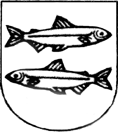 ŠVENČIONIŲ R.ŠVENČIONĖLIŲ  MINDAUGO GIMNAZIJOSDIREKTORIUSĮSAKYMASDĖL MOKINIŲ MAITINIMO ŠVENČIONIŲ R. ŠVENČIONĖLIŲ MINDAUGO GIMNAZIJOJE TVARKOS APRAŠO PATVIRTINIMO NAUJA REDAKCIJA2018  m. rugsėjo 7 d.  Nr. O-83 Švenčionėliai, Švenčionių r.Vadovaudamasi Lietuvos Respublikos sveikatos apsaugos ministro  2011 m. lapkričio 11 d. įsakymu Nr. V-964 „Dėl maitinimo organizavimo ikimokyklinio ugdymo, bendrojo ugdymo mokyklose ir vaikų socialinės globos įstaigose tvarkos aprašo patvirtinimo“ (Lietuvos Respublikos sveikatos apsaugos ministro 2018 m. balandžio 10 d. įsakymo Nr. V- 394 redakcija) patvirtintu Vaikų maitinimo organizavimo tvarkos aprašu, Lietuvos Respublikos socialinės paramos mokiniams įstatymu, Švenčionių r. savivaldybės tarybos 2016 m. gegužės 30 d. sprendimo Nr. T-111 redakcija „Dėl mokinių nemokamo maitinimo Švenčionių rajono savivaldybės mokyklose tvarkos aprašo“:1.Tvirtinu Mokinių maitinimo Švenčionių r. Švenčionėlių Mindaugo gimnazijoje tvarkos aprašą nauja redakcija (pridedama).2.  L a i k a u  netekusiu galios gimnazijos direktoriaus 2017 m. rugsėjo 15 d. įsakymu        Nr. O-79 patvirtintą Mokinių maitinimo Švenčionių r. Švenčionėlių Mindaugo gimnazijoje tvarkos aprašą. Direktorė				                     Daiva Veronika Gaidamavičienė                                                            PATVIRTINTAŠvenčionėlių Mindaugo gimnazijos direktoriaus 2019 m. rugpjūčio    d. įsakymu Nr. O - 